 Maria Veronica Ludueña Contreras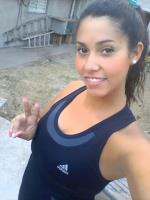 OBJETIVO PROFESIONAL [ Escribir Objetivo profesional ]EXPERIENCIASan miguel de Tucuman (Tucuman)FORMACIÓNFORMACIÓN COMPLEMENTARIAHABILIDADES/CAPACIDADESIDIOMASINFORMÁTICAINFORMACIÓN ADICIONALhttp://veronica080290.MiCVweb.comHabilidad 1Habilidad 2Habilidad 3Habilidad 4Habilidad 5Habilidad 6